Bachelor of Science, Physics, Option V, Physics/Math, 126 Hours 2018 - 2020 Catalog Expires Summer 2026Four-year Degree Suggestion (for planning purposes only)Currently enrolled students should meet with their academic advisorLegend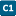 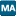 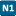 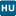 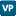 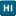 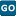 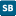 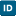 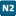 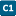 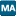 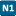 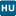 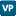 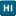 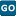 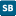 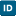 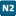 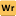 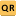 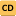 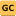 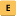 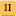 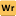 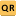 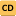 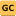 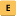 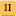 FIRST YEARFIRST YEARFIRST YEARFIRST YEARFIRST YEARFALLHOURSSPRINGHOURSSUMMERCore/Major: M 408C  4Major: M 408D4Core: GOV 310L Core: US History **Core/Major: CH 301  3Core/Major: PHY 301  3Core: GOV 310L Core: US History **Core: RHE 306 3Major: PHY 101L1Core: GOV 310L Core: US History **Core: UGS 302  /303  **3Core: VAPA  **3Core: GOV 310L Core: US History **Major: UTS 101 1Core/Major: CH 302 3Core: GOV 310L Core: US History **Major: UTS 1101Core: GOV 310L Core: US History **1415Core: GOV 310L Core: US History **SECOND YEARSECOND YEARSECOND YEARSECOND YEARSECOND YEARFALLHOURSSPRINGHOURSSUMMERMajor: M 427J 4Major: M 427L4Core: GOV 312L Core: US History **Core/Major: PHY 316  3Major: PHY 315 3Core: GOV 312L Core: US History **Major: PHY 116L1Major: PHY 115L1Core: GOV 312L Core: US History **Major: BIO 311C3Major: PHY 3553Core: GOV 312L Core: US History **Major:  EDC 365C3Major: BIO 311D3Core: GOV 312L Core: US History **Elective ** 2Major: EDC 365D3Core: GOV 312L Core: US History **1617Core: GOV 312L Core: US History **THIRD YEARTHIRD YEARTHIRD YEARTHIRD YEARTHIRD YEARFALLHOURSSPRINGHOURSSUMMERMajor: PHY 353L 3Major: Upper Division Physics13Opportunities:Study AbroadInternshipCourse(s)Major: Upper Division Physics13Major: Upper Division Physics13Opportunities:Study AbroadInternshipCourse(s)Major: GEO 3033Major: GEO33Opportunities:Study AbroadInternshipCourse(s)Core/Major: HIS 329U  3Major: BIO, CH or GEO43Opportunities:Study AbroadInternshipCourse(s)Elective ** or EDP 350G23Major: PHY 341  3Opportunities:Study AbroadInternshipCourse(s)Opportunities:Study AbroadInternshipCourse(s)1515Opportunities:Study AbroadInternshipCourse(s)FOURTH YEARFOURTH YEARFOURTH YEARFOURTH YEARFOURTH YEARFALLHOURSSPRINGHOURSSUMMERCore: E 316L/M/N/P  **3Major: EDC 651S6Opportunities:MaymesterFinal Course(s)Major: BIO, CH, or GEO43Major: UTS 1701Opportunities:MaymesterFinal Course(s)Major: EDC 365E3Opportunities:MaymesterFinal Course(s)Elective ** 3Opportunities:MaymesterFinal Course(s)Elective ** or EDC 339E23Opportunities:MaymesterFinal Course(s)Opportunities:MaymesterFinal Course(s)157Opportunities:MaymesterFinal Course(s)